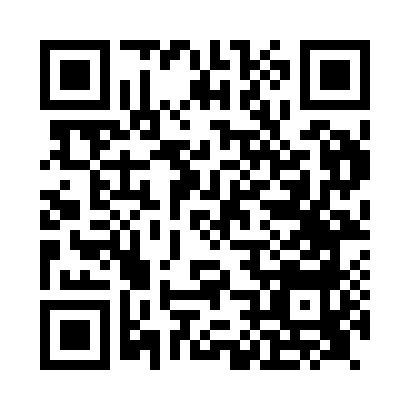 Prayer times for Skirling, The Scottish Borders, UKMon 1 Jul 2024 - Wed 31 Jul 2024High Latitude Method: Angle Based RulePrayer Calculation Method: Islamic Society of North AmericaAsar Calculation Method: HanafiPrayer times provided by https://www.salahtimes.comDateDayFajrSunriseDhuhrAsrMaghribIsha1Mon2:574:351:187:0410:0011:392Tue2:574:361:187:049:5911:393Wed2:584:371:187:049:5911:384Thu2:584:381:187:049:5811:385Fri2:594:391:197:039:5711:386Sat2:594:401:197:039:5711:387Sun3:004:411:197:039:5611:378Mon3:014:431:197:029:5511:379Tue3:014:441:197:029:5411:3610Wed3:024:451:197:019:5311:3611Thu3:034:461:197:019:5211:3612Fri3:034:481:207:009:5111:3513Sat3:044:491:207:009:5011:3514Sun3:054:501:206:599:4811:3415Mon3:064:521:206:599:4711:3316Tue3:074:531:206:589:4611:3317Wed3:074:551:206:579:4511:3218Thu3:084:561:206:579:4311:3119Fri3:094:581:206:569:4211:3120Sat3:105:001:206:559:4011:3021Sun3:115:011:206:549:3911:2922Mon3:115:031:206:539:3711:2823Tue3:125:051:206:539:3511:2824Wed3:135:061:206:529:3411:2725Thu3:145:081:206:519:3211:2626Fri3:155:101:206:509:3011:2527Sat3:165:121:206:499:2811:2428Sun3:175:131:206:489:2711:2329Mon3:185:151:206:479:2511:2230Tue3:185:171:206:459:2311:2131Wed3:195:191:206:449:2111:20